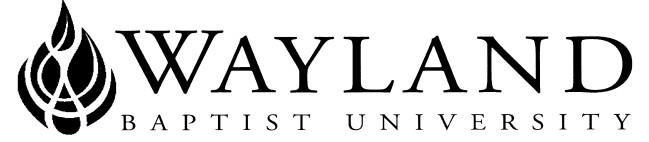 WAYLAND BAPTIST UNIVERSITYSCHOOL OF BEHAVIORAL & SOCIAL SCIENCESVIRTUAL CAMPUSWayland Mission Statement:  Wayland Baptist University exists to educate students in an academically challenging, learning-focused, and distinctively Christian environment for professional success, and service to God and humankind.Course Title, Number, and Section:  PUAD 5312 VC 02 - Weapons of Mass Destruction and Terrorism Term:  Spring, 2018Instructor: Colonel Robert G. Morris. III, USA (Ret) Ph.DOffice Phone Number and WBU Email Address: (210) 249-8462, morrisb@wbu.eduOffice Hours, Building, and Location: Office Hours 7A – 1P M-S; Virtual Campus via Email and phone                                                            Class Meeting Time and Location: Virtual Campus Catalog Description: A study of the history and severity of the threat posed by Weapons of Mass Destruction; how new forms of terrorism and wmd’s affect the post-9/11 security environment.There is no prerequisite for this courseRequired Textbook(s) and/or Required Material(s)Optional Materials: NoneCourse Outcome Competencies: Upon completion of this course, students will understand and be able to list and discuss:the history of domestic and international terrorism,   the international rogue states’ connection to terrorism; how the Department of Homeland Security counters wmd’s; primary weapons of mass destruction developed by international and domestic terrorist organizations; the primary political goals of terror organizations. Attendance Requirements:  Virtual CampusStudents are expected to participate in all required instructional activities in their courses. Online courses are no different in this regard; however, participation must be defined in a different manner. Student “attendance” in an online course is defined as active participation in the course as described in the course syllabus. Instructors in online courses are responsible for providing students with clear instructions for how they are required to participate in the course. Additionally, instructors are responsible for incorporating specific instructional activities within their course and will, at a minimum, have weekly mechanisms for documenting student participation. These mechanisms may include, but are not limited to, participating in a weekly discussion board, submitting/completing assignments in Blackboard, or communicating with the instructor. Students aware of necessary absences must inform the professor with as much advance notice as possible in order to make appropriate arrangements. Any student absent 25 percent or more of the online course, i.e., non-participatory during 3 or more weeks of an 11 week term, may receive an F for that course. Instructors may also file a Report of Unsatisfactory Progress for students with excessive non-participation. Any student who has not actively participated in an online class prior to the census date for any given term is considered a “no-show” and will be administratively withdrawn from the class without record. To be counted as actively participating, it is not sufficient to log in and view the course. The student must be submitting work as described in the course syllabus. Additional attendance and participation policies for each course, as defined by the instructor in the course syllabus, are considered a part of the university’s attendance policy.Statement on Plagiarism and Academic Dishonesty: Wayland Baptist University observes a zero tolerance policy regarding academic dishonesty. Per university policy as described in the academic catalog, all cases of academic dishonesty will be reported and second offenses will result in suspension from the university.Disability Statement: In compliance with the Americans with Disabilities Act of 1990 (ADA), it is the policy of Wayland Baptist University that no otherwise qualified person with a disability be excluded from participation in, be denied the benefits of, or be subject to discrimination under any educational program or activity in the university.  The Coordinator of Counseling Services serves as the coordinator of students with a disability and should be contacted concerning accommodation requests at (806) 291- 3765.  Documentation of a disability must accompany any request for accommodations.Course requirements and Method of Determining Course Grade:  The University has a standard grade scale:A = 90-100, B = 80-89, C = 70-79, D = 60-69, F= below 60, W = Withdrawal, WP = withdrew passing, WF = withdrew failing, I = incomplete. An incomplete may be given within the last two weeks of a long term or within the last two days of a microterm to a student who is passing, but has not completed a term paper, examination, or other required work for reasons beyond the student’s control. A grade of “incomplete” is changed if the work required is completed prior to the last day of the next long (10 to 15 weeks) term, unless the instructor designates an earlier date for completion.  If the work is not completed by the appropriate date, the I is converted to an F.Student grade appeals:Students shall have protection through orderly procedures against prejudices or capricious academic evaluation. A student who believes that he or she has not been held to realistic academic standards, just evaluation procedures, or appropriate grading, may appeal the final grade given in the course by using the student grade appeal process described in the Academic Catalog. Appeals may not be made for advanced placement examinations or course bypass examinations. Appeals limited to the final course grade, which may be upheld, raised, or lowered at any stage of the appeal process. Any recommendation to lower a course grade must be submitted through the Executive Vice President/Provost to the Faculty Assembly Grade Appeals Committee for review and approval. The Faculty Assembly Grade Appeals Committee may instruct that the course grade be upheld, raised, or lowered to a more proper evaluation. Tentative Schedule  Note; I require all students to read the text at your own pace – Recommend 1-2 chapter per week. To keep cots at a reasonable level, I will accept an earlier edition of the required texts.Additional Information:  Instructors Notes and Introduction:Colonel Robert G. Morris, III, Ph.D.; brings to the classroom over 35 years of international leadership teaching, military, and diplomatic experience. During his 30-year career in the United States Army, he commanded soldiers at every level from platoon through installation, serving with the 101st Airborne Division, 1st Calvary Division, 4th Infantry Division, 3rd Armored Division and the 11th Marine Regiment. His service also includes command of a Battalion task force in Operation Desert Shield/Desert Storm as part of the 24th Infantry Division attack into Iraq. He has also held a variety of senior staff and Diplomatic posts including: Deputy Chief of Staff, Personnel, United States Army Europe, and as Director of the Emergency Operations Center for the North Atlantic Treaty Organization during combat operations in the former Yugoslavia, and the intense negotiations to admit former communist countries into NATO. Early in his career Colonel Morris served as a Team Leader of a special Counter Terrorist and Narcotics team in West Germany and also patrolled the East/West German Border flying Missions as a member of the 3rd Armored Division Aviation Section and later as the Division Artillery Operations Officer. Colonel Morris has also served as a Nuclear and Chemical Target Analyst,  and  as a  Classified Courier Officer, responsible for the Transportation and destruction of Nuclear and Chemical Materials  Colonel Morris areas of expertise include Central Europe, The Middle East North and Central Africa. Dr. Morris holds a Bachelor of Arts in English Literature from Pennsylvania Military College and a Masters of Arts in Management and Supervision from Central Michigan University. His postgraduate studies include a Diploma in General Staff Policy and Procedures from the U.S. Army Command and General Staff College and a Diploma in Strategic Operations Plans and Policy from the Army War College. Dr. Morris served as the Executive Director and Dean for Sierra Vista, Tucson and El Paso. From 2009-2013, and is currently a full Professor at the San Antonio Campus. Dr Morris has completed a Doctoral course of study in Business Administration with an emphasis in Management and Leadership. Doctor Morris has authored 4 leadership presentations including: "The Buffalo Soldier - The United States Army and the Indian Wars 1867 - 1895"; "The Normandy Invasion, The Airborne Assault", "Operation Market  - The Airborne Invasion of Holland"; and "Task Force Smith - The United States Army enters Korea".  Dr. Morris won the Army War College writing award for his Personal Experience Monograph entitled, “the 2nd Battalion, 18th Field Artillery in Operation Desert Shield, Desert Storm and most recently, the Northcentral University Dissertation of the Year award for his Dissertation entitled "An Exploration of Army War College Leadership Development" Instructor Teaching PhilosophyI want this experience to be a strong interactive two-way process. I want you to become deeply involved in this 2 way process.  I have designed this class to be challenging and enjoyable I will use a variety of teaching methods including lecture, case studies, and oral presentations.  I expect classes to be highly interactive and students to demonstrate self-motivation and initiative. Reading, analysis of chapter readings and careful preparation, along with a concerted attempt to provide complete presentations will net the learners maximum value.  Relax and enjoy - this course will be a lot of fun!!http://catalog.wbu.eduTITLEAUTHORPUBLISHEREDYEARISBN#Weapons of Mass Destruction and TerrorismHowardMcGraw-Hill2nd20139780078026225A Devil's Triangle: Terrorism, Weapons of Mass Destruction, & Rogue StatesBrookesRowman & Littlefield20059780742549531Assignment # and NameDue Date Details/RemarksDiscussion Questions @3 Per week =Total 21 pointsOn weeks NotedStudent will post at least 3 times per weeks on the weeks indicated  Preliminary research for Midterm Topic  5 PointsMidnight March 24, 2018Student will conduct preliminary research and select a topic and send an  e-mail Instructor approves  - Topic will be approved by instructorMidterm Project (Examination) PowerPoint 29 points Midnight April 15, 2015 Research Project will 10-15 Slide Power point Presentation (Not including cover slide, abstract and reference slides – a minimum of 5 references will be used) on any subject involving Weapons of Mass Destruction.  Presentation will be in APA format Topic will be chosen by the student and approved by the instructor.Preliminary research for Final Topic  5 Points Midnight ,April 22Student will conduct preliminary research and select a topic Final Examination(Research Project)(40 Points)Course Total 100 PointsMidnight, May 11 2018Research Project will be 8 - 10 pages (Not including cover sheet, abstract and reference page – a minimum of 5 references will be used) on any subject involving Weapons of Mass destruction. Papers will be in APA format.    Topic will be approved by the instructor. Week DateAssignmentRemarks12/26/2018Course Introduction    Discussion Question 1 Per university requirements: Students must sign in in the 1st week and complete DQ 1 in order to avoid being dropped23/5Course readings as assigned       Discussion Question 2VC Spring Break 3/12 – 3/18303/19Course readings as assigned   Student completes preliminary research,  Selects Midterm Topic sends detailed email – Instructor Approves Due Midnight March 24   Student completes preliminary research,  Selects Midterm Topic sends detailed email – Instructor Approves Due Midnight March 2443/ 26Course readings as assigned       Discussion Question 354/2  Course readings as assigned       Discussion Question 464/ 9Midterm is 8-10  Slide Power Point Presentation Midterm Presentation due Midnight April 15, 2016   Presentation prepared Using APA Style 74/ 16 Course readings as assigned  Student completes preliminary research,  Selects Final Topic sends detailed email – Instructor Approves  Due Midnight April 22 Student completes preliminary research,  Selects Final Topic sends detailed email – Instructor Approves   84/23Course readings as assigned     Discussion Question 5          94/30Course readings as assigned    Discussion Question 6105/ 7Course readings as assigned  Discussion Question 7115/ 13Final Papers Due Midnight May 11.  8-10 Pages in APA style Papers Prepared Using APA Style